EXECUTIVE COMMITTEE MEETING MINUTES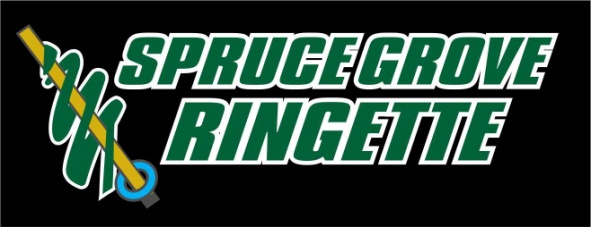 Monday, December 19, 2016 @ 6:30 p.m.BPAC – Lodgepole Room	1.	CALL TO ORDERLeanne Couves called the meeting to order at 6:32 p.m. with the following in attendance: Leanne Couves - PresidentDonna Fortune – Director of AdministrationStuart Becker – Director of Active Start / U10 S-1 Sherry Stypula – U16 DirectorJohnanne Parker – U12 DirectorHeather Murray – Director of FinanceKaren Kunyk – U19 Director, Statistician Nancy Bechard – Director of Player Development & AssessmentLynda Snider – Director of Ice Acquisition & AllocatorMelanie Murtha – Director of Officiating & Officiating DevelopmentLisa McIntyre – Coordinator of Equipment / Apparel & Ringette PantsBarb Hoffman – Director of U10, Step 2 and 3Lynne Anderson – Coordinator of Referee SchedulingRhonda Kew – Vice President, WebmasterKrista Wood – BGL RepresentativePaul Bechard – Coach and Member2.	ADOPTION OF AGENDAJohnanne Parker moved to adopt the agenda of December 19 with the addition of Development Camp – National Team to the agenda.  Karen Kunyk seconded. All in favour. 																																																		CARRIED3.	CREDENTIALS REPORTQuorum established – 11 voting members in attendance.4.	ADOPTION OF MINUTESSherry Stypula moved to adopt the Minutes of the October 27, 2016 meeting. Karen Kunyk seconded. All in favour. 																																																		CARRIEDStu Becker moved to adopt the Minutes of the November 24, 2016 meeting with the following changes:  Changes to Paragraph 3 and added a 4th paragraph to 7. c)Barb Hoffman seconded. All in favour. 																																																		CARRIED5.	COMMITTEE REPORTS – deferred to end of meeting.6.	FINANCIAL REPORT – Heather Murray reported that nothing has changed since her last report.  We did receive the cheque for the $18,000 grant from the Government of Alberta. Leanne Couves gave a brief reminder on policies conflict of interest confidentiality and need for respect for the families of involved.  The procedure for parties with a conflict of interest was also discussed.  Those parties can be present but cannot participate in the discussion.  7.	NEW BUSINESS a)	Tournaments – we had a short recap on the issues regarding the U10 tournament situation.  The board was given three documents to review: Coaches Handbook, Situation Summary and an email from Paul Bechard.  The Board also heard a statement from Paul Bechard.  	Three people declared a conflict of interest in this matter and have abstained from discussion and voting. 	There was a lengthy round table discussion with each member given the opportunity to voice their opinion or concerns.  	The three members in conflict were then asked to leave the room.  The issue is SGV U10 Step 3-2 has broken the tournament rule as stated in the coaches handbook for their respective division and exceeded their maximum allowable tournaments for the 2016/2017 season.  MOTION:  	Rhonda Kew motioned that we direct the SGV U10 Step 3-2 team to withdraw from either the Edmonton Tournament of the Calgary Tournament by Thursday, December 22, 2016 at 7:30 p.m.  If this request is not followed then SGV U10 Step 3-2 will be subject to discipline under the Discipline and Complaints Policy as a minor infraction.  	Johnanne Parker seconded. 	3 recused/abstained due to conflict of interest	3	abstained6 in favour 																																	CARRIED b)	SponsorshipMOTION:	Stu Becker motioned that we adopt the updated sponsorship guidelines going forward and prepare for distribution.  	Sherry Stypula seconded.  	All in favour. 																																										CARRIEDc)	Development Camp National Team – We have been asked to donate an ice slot for this camp.  If we donate the ice the camp will be open to anyone who wanted to come out to watch.  There are some former SGRA players that may be participating in the camp.  The SGRA Board was supportive to donating.  8.	PRESIDENT’S REPORT – tabled to next meeting9.	ROUND TABLE - none10.  REMINDERS  - none11.		NEXT BOARD MEETING – A doodle poll will be sent out for possible dates for January 16 – 19, 2017.   12.		ADJOURNMENT – Leanne Couves adjourned the meeting at 8:15 p.m.